ResumeSAJITH  THOMAS TDPersonal Data:Age                   : 34yrsDate of Birth    : 18/10/1981Sex                    : MaleNationality      : IndianMarital Status : MarriedObjective To serve as a physiotherapy professional with a focus on measurable value addition to the organization through utilization of my skills, experience and education for the mutual benefit in accordance to internationally accepted standards.Educational & Professional QualificationsMaster of Physiotherapy (Orthopaedic Specialty)-University of Calicut, Kerala Reg. No.  – February 2011Bachelor of Physiotherapy-MGR Medical University, Tamilnadu Reg. No. – February 2006Pre-Degree-University of Calicut, Kerala – 1998Secondary School-Board of Examination, Kerala – 1996Specialization and Projects UndertakenSpecialization in Orthopedic Physical TherapyCompleted the dissertation, “Efficacy of a combined method of Tendo Achilles and Plantar fascia stretching along with night splinting in the management of chronic plantar fasciitis” as a part of the Masters Degree Programme in PhysiotherapyCompleted the project “A Comparative Study on the effectiveness of Shortwavediathermy and spinal extensor exercise along with shortwavediathermy in receiving pain of Lumbar Spondylosis” as part of the Bachelors Degree Programme in PhysiotherapyLanguages KnownEnglish, Malayalam, Tamil, Hindi.Computer ProficiencyBasic Computer Skills, Internet, MS Office. Work Experience Presently working as Physiotherapist in Canadian Specialist Hospital, Dubai (MANAGED BY WAGNER HEALTH AND CARE,AUSTRIA).  since Nov 24, 2012Worked as Physiotherapist in Dr. Menon’s Hospital, Palakkad, Kerala from Dec 01, 2011 to Oct 19, 2012.Worked as Physiotherapist in Malabar Hospital, Palakkad, Kerala during the period of May 1, 2011 to Oct 18, 2011Worked as Physiotherapy supervisor in Paalana Institute of Medical Sciences (Multi Specialty Hospital), Palakkad, Kerala during the period of Jan 2007 to Nov 2008Worked as Senior Internee in  Thiruvananthapuram, Kerala during the period of     Nov 27, 2006 to Jan 16, 2007Profile       ASSISSTED IN AL NASR SPORTS CLUB  FOR SPORTS             INJURIES AS SPORTS PHYSIOTHERAPIST.Honest, highly efficient, hardworking, enthusiastic and self-motivated individual with thorough knowledge and experience.Fast learner and flexible individualPunctual and dedicated to the jobHaving strong personality, determination, patient and willing, IELTS Scorer.Major Workshops & Seminars AttendedAttended workshop on Hemophelia, Physiotherapy held at Hotel Span Calicut, conducted by Hemophelia Society Calicut – February 2009Diabetic Foot Management for Physiotherapists organized by Amrita Institute of Medical Sciences, Ernakulam, KeralaAttended Seminar and Workshop on Basic Concepts Neuro Developmental Therapy held at Palakkad – March 2010Manipulative Therapy of Spine-Maitland ApproachPhysiotherapy in Cardio Respiratory Diseases           Attended Orthopaedic  Deformity Correction by Delma Specialized Orthopaedic Center,Dubai ,2014BLS Certified.Attended seminar on Trends in Cardiology ,2014, Dubai.Attended seminar on General Pediatrics and Neonatology ,2014 ,Dubai.Attended Spinal Manual Therapy Course on March 27-30,2015,at NAS Sports Medicine & Rehabilitation Centre,Dubai.Attended 1st Physiotherapy Seminar-2016 THE KNEE  (EMIRATES PHYSIOTHERAPY SOCIETY) On 14th April 2016,in Latifa Hospita,Dubai.EQUIPMENTS HANDLEDTilting Table , Lifter, Motomed, Posturomed.Functional Electrical Stimulation.(FES).Duodynators, High toneH.U.R DevicesContinous Passive Movement Machine.(Shoulder &Knee).Laser, Cryotherapy.Locomotion with Treadmill.Neuro Developmental therapy table.Stationary bicycles.Inferential Therapy.Hydrocollator Packs. .  Job Seeker First Name / CV No: 1798758Click to send CV No & get contact details of candidate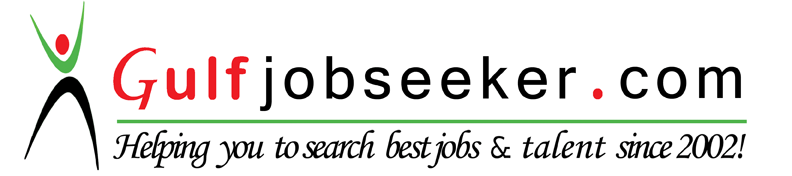 